A) ENDEUDAMIENTO POR HABITANTEENDEUDAMIENTO POR HABITANTE: En las entidades territoriales y sus organismos autónomos, este índice distribuye la deuda total de la entidad entre el número de habitantesFÓRMULA: (Pasivo corriente + Pasivo no corriente) / Número de habitantes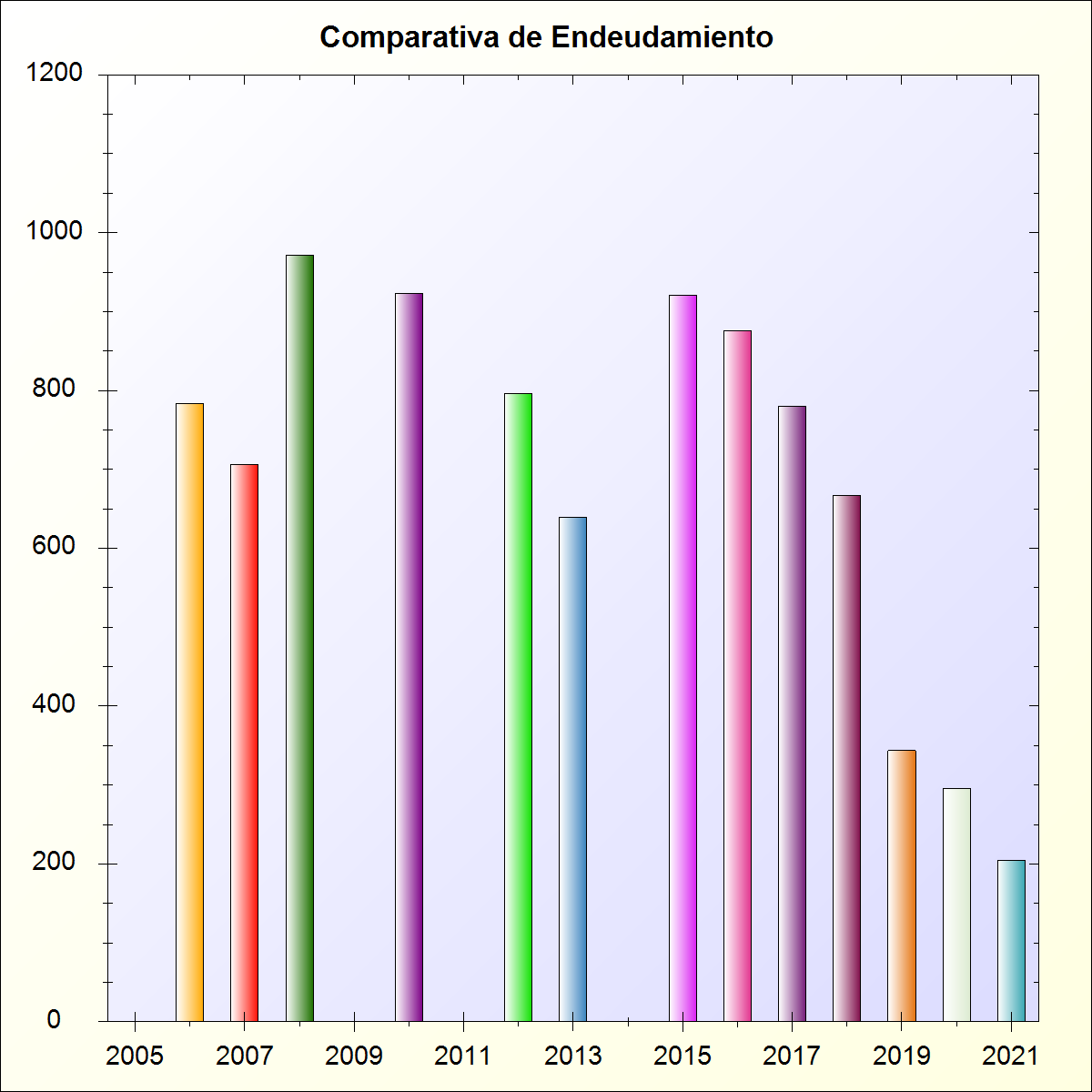 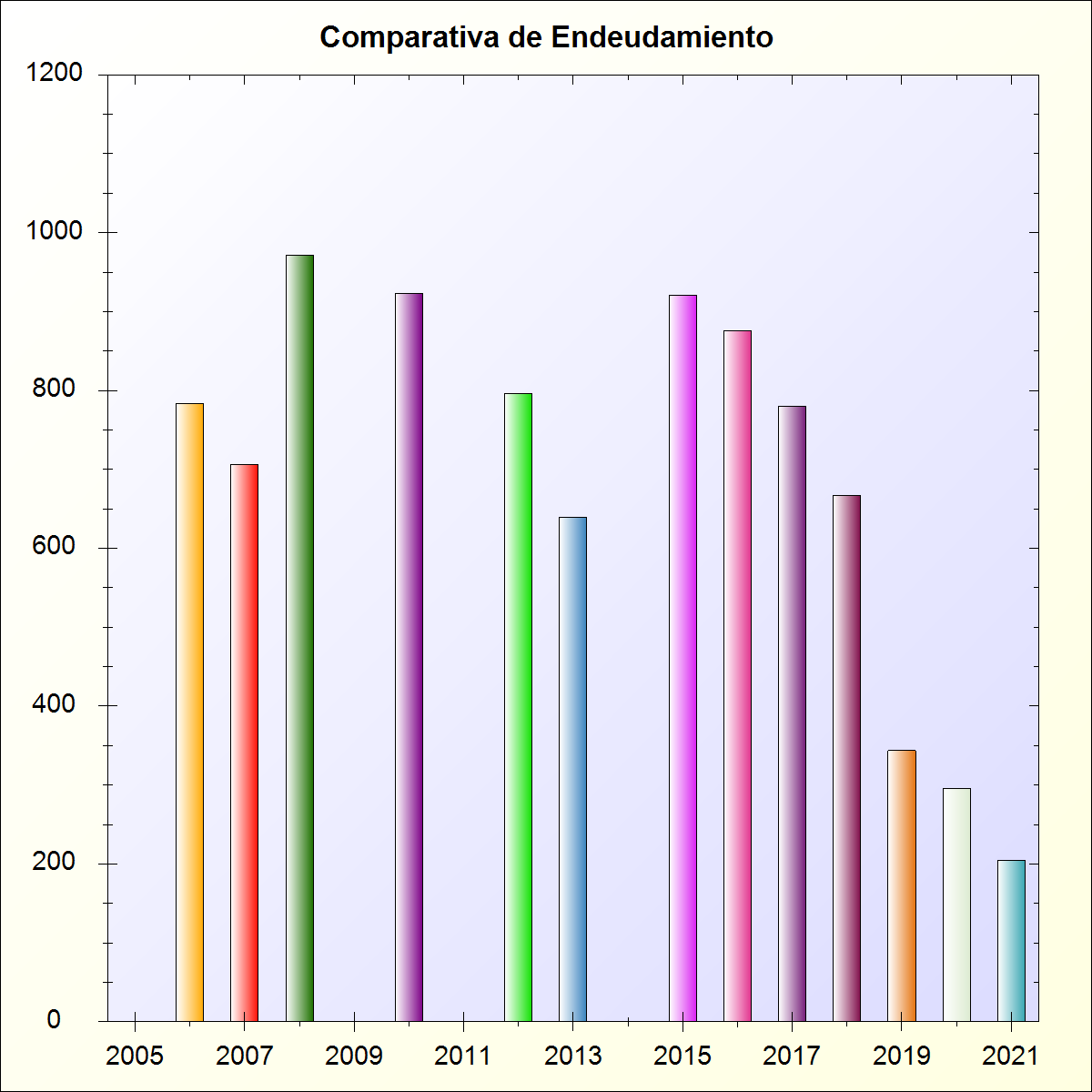 Pasivo corriente + Pasivo no corrienteNúmero de habitantesEndeudamiento por habitante4.168.023,1520000208,40 €